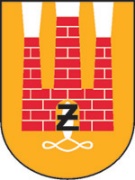 PREZYDENT MIASTA ŻYRARDOWAPlac Jana Pawła II Nr 1 96-300 Żyrardów tel: 46 858-15-00 www.zyrardow.pl, www.bip.zyrardow.plŻyrardów, dnia 20 lipca 2020 r. ZP.271.2.15.2020.ADDotyczy postępowania o udzielnie zamówienia publicznego pn. Utrzymanie terenów zieleni publicznej na terenie Miasta Żyrardowa.ZAWIADOMIENIE O UNIEWAŻNIENIU POSTĘPOWANIA Działając na podstawie art. 92. ust. 1 pkt 7 ustawy Prawo zamówień publicznych 
(Dz. U. z 2019 r., poz. 1843, tj.) Prezydent Miasta Żyrardowa informuje, że przetarg nieograniczony pn. „Utrzymanie terenów zieleni publicznej na terenie Miasta Żyrardowa” został unieważniony. Postępowanie zostało unieważnione na podstawie art. 93 ust 1 pkt 4 ustawy Prawo zamówień publicznych, zgodnie z którym Zamawiający unieważnia postępowanie 
o udzielenie zamówienia publicznego jeżeli cena najkorzystniejszej oferty przewyższa kwotę, którą Zamawiający zamierza przeznaczyć na sfinansowanie zamówienia i Zamawiający nie może zwiększyć tej kwoty do ceny najkorzystniejszej oferty.(-) Z upoważnieniaPrezydenta Miasta ŻyrardowaKatarzyna KrawczykZastępca PrezydentaMiasta Żyrardowa